Reggio Emilia, 12 gennaio 2018Protocollo n° 192/C15bAgli AttiOGGETTO:  Graduatoria bando per Formatori dei Laboratori per Docenti neoassunti IL DIRIGENTE SCOLASTICOVisto il bando reso pubblico con nota n° 8608/C15b in data 1 dicembre 2017Visto il verbale della Commissione che si è riunita in data 9 e 11 gennaio 2018 Vista la Legge n. 107 del 13.07.2015 "Riforma del sistema nazionale di istruzione e delega per il riordino delle disposizioni vigenti"; Visto il D.M. n. 850 del 27.10.2015 "Obiettivi, modalità di valutazione del grado di raggiungimento degli stessi, attività formative e criteri per lo valutazione del personale docente ed educativo in periodo di formazione e di prava, ai sensi dell' art. 1 , comma 118 della legge 13 luglio, n. 107", e in particolare l'art. 8 Laboratori Formativi; Visto il comma 5 del richiamato articolo: "Per lo conduzione dei Laboratori Formativi sono designati prioritariamente formatori provenienti dal mondo della scuola e comunque con competenze di tipo operativo e professionaleVista la nota MIUR n. 15758 del 12.10.2016, con cui le istituzioni scolastiche già individuate a livello regionale e destinatarie dei fondi per l'anno di formazione 2015/2016 sono riconfermate quali titolari della gestione amministrativo-contabile dei finanziamenti, in modo da favorire una migliore e più celere organizzazione delle diverse attività; Vista la C.M. n. 28515 del 04.10.2016 nella quale si forniscono i primi orientamenti operativi per l'a.s. 2017/18;          Si rende pubblico l’elenco dei Docenti esperti nei Laboratori Formativi nell’ambito del percorso rivolto al personale Docente in anno di Formazione e Prova, anno scolastico 2017/2018.Il Dirigente ScolasticoDott.ssa Rossella Crisafi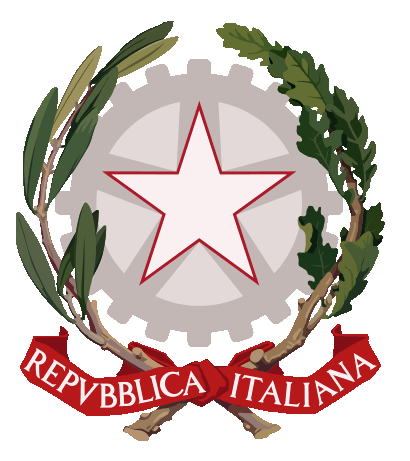 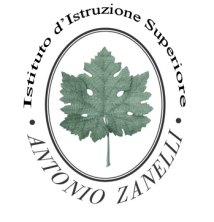 